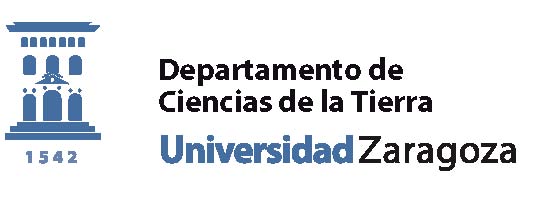 El impreso no precisará ir firmado si se remite mediante correo electrónico por el representante del Área de conocimiento. No debe realizarse esta solicitud en el caso de tratarse de un Proveedor Oficial.Ver Proveedores Oficiales VigentesSolicitante:Fecha de Solicitud:NIF del Proveedor:Nombre del Proveedor:Objeto de la solicitud:Justificación de la necesidad:Área de Conocimiento a la que debe imputarse el gasto:Firma del Representante del Área de Conocimiento: